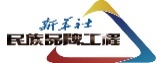 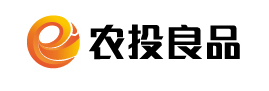 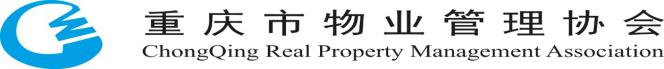 重庆市物业管理协会“带良品回家 送温暖到户”消费扶贫攻坚战专项行动参战书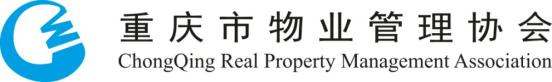 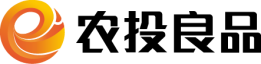 重庆市物业管理协会“带良品回家 送温暖到户”消费扶贫攻坚战专项行动参战项目列表物业服务企业名称：企业名称企业名称地  址地  址微信公众号微信公众号企业网站扶贫负责人扶贫负责人联系电话扶贫专员扶贫专员联系电话手  机手  机电子邮箱定点扶贫对口地区定点扶贫对口地区参战小区项目数量参战方式 （标*为必选项）参战方式 （标*为必选项）参战方式 （标*为必选项）参战方式 （标*为必选项）参战方式 （标*为必选项）参战方式 （标*为必选项）公益宣传参与*线上线上□ 微信公众号  □ 企业网站  □ 官方微博□ 微信群（业主群、楼长群、经理群） □ 其他             □ 微信公众号  □ 企业网站  □ 官方微博□ 微信群（业主群、楼长群、经理群） □ 其他             □ 微信公众号  □ 企业网站  □ 官方微博□ 微信群（业主群、楼长群、经理群） □ 其他             公益宣传参与*线下线下□ 公告栏广告  □停车场广告  □ 服务中心广告  □ 宣传栏 □ 电梯广告    □入口横幅     □ 其他             □ 公告栏广告  □停车场广告  □ 服务中心广告  □ 宣传栏 □ 电梯广告    □入口横幅     □ 其他             □ 公告栏广告  □停车场广告  □ 服务中心广告  □ 宣传栏 □ 电梯广告    □入口横幅     □ 其他             线上平台参与 * 线上平台参与 * 线上平台参与 * □ APP   □ 微商城    □ 委托运营    □其他          □ APP   □ 微商城    □ 委托运营    □其他          □ APP   □ 微商城    □ 委托运营    □其他          线下展销参与 *线下展销参与 *线下展销参与 *□ 社区扶贫集市       □ 社区门店    □ 其他         □ 社区扶贫集市       □ 社区门店    □ 其他         □ 社区扶贫集市       □ 社区门店    □ 其他         团购参与线上线上□ 社区集采（平台团购、妈妈团、白领团、业主团等）□ 社区集采（平台团购、妈妈团、白领团、业主团等）□ 社区集采（平台团购、妈妈团、白领团、业主团等）团购参与线下线下□ 企业集采（员工福利、食堂食材供应、节气礼品定制等）□ 合作企业集采□ 企业集采（员工福利、食堂食材供应、节气礼品定制等）□ 合作企业集采□ 企业集采（员工福利、食堂食材供应、节气礼品定制等）□ 合作企业集采参战宣言：本企业积极响应重庆物业协会扶贫号召，自愿参与“新华社民族品牌工程·良品行动”消费扶贫攻坚战专项行动，利用好企业宣传阵地，以多种形式参与，为打赢脱贫攻坚战做贡献。                                      参战企业（公章）                                         2019年   月   日                                                                  参战宣言：本企业积极响应重庆物业协会扶贫号召，自愿参与“新华社民族品牌工程·良品行动”消费扶贫攻坚战专项行动，利用好企业宣传阵地，以多种形式参与，为打赢脱贫攻坚战做贡献。                                      参战企业（公章）                                         2019年   月   日                                                                  参战宣言：本企业积极响应重庆物业协会扶贫号召，自愿参与“新华社民族品牌工程·良品行动”消费扶贫攻坚战专项行动，利用好企业宣传阵地，以多种形式参与，为打赢脱贫攻坚战做贡献。                                      参战企业（公章）                                         2019年   月   日                                                                  参战宣言：本企业积极响应重庆物业协会扶贫号召，自愿参与“新华社民族品牌工程·良品行动”消费扶贫攻坚战专项行动，利用好企业宣传阵地，以多种形式参与，为打赢脱贫攻坚战做贡献。                                      参战企业（公章）                                         2019年   月   日                                                                  参战宣言：本企业积极响应重庆物业协会扶贫号召，自愿参与“新华社民族品牌工程·良品行动”消费扶贫攻坚战专项行动，利用好企业宣传阵地，以多种形式参与，为打赢脱贫攻坚战做贡献。                                      参战企业（公章）                                         2019年   月   日                                                                  参战宣言：本企业积极响应重庆物业协会扶贫号召，自愿参与“新华社民族品牌工程·良品行动”消费扶贫攻坚战专项行动，利用好企业宣传阵地，以多种形式参与，为打赢脱贫攻坚战做贡献。                                      参战企业（公章）                                         2019年   月   日                                                                  序号城市项目名称物业类型项目地址业主户数联系人手机号码123456789……